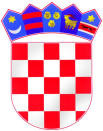 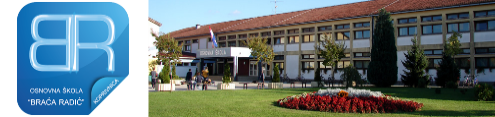  REPUBLIKA HRVATSKA       KOPRIVNIČKO-KRIŽEVAČKA ŽUPANIJE    OSNOVNA ŠKOLA „BRAĆA RADIĆ“                          K O P R I V N I C AKLASA:602-01/24-22/7URBROJ: 2137-30-24-2Koprivnica, 1.3.2024. godine PREDMET: Poziv turističkoj agenciji na predstavljanje ponude za 	          organizaciju višednevne terenske nastave po  pozivu br. 1/2024	           dostavlja se.-	Sukladno čl. 14., st.7. Pravilnika o izvođenju izleta, ekskurzija i drugih odgojno-obrazovnih aktivnosti izvan škole Povjerenstvo za provedbu javnog poziva i izbor najpovoljnije ponude za organizaciju višednevne školske ekskurzije-NP Krka-Biograd na Moru  (Poziv broj 1/2024) objavljuje da je na sastanku Povjerenstva održanom 29.2.2024. godine odabrana ponuda turističke agencije kao potencijalni davatelji usluga.	Na predstavljanje svoje ponude javno se poziva sljedeća turistička agencije:Koncept putovanja d.o.o. za turizam, prijevoz i usluge, Ivana Generalića 3, Koprivnica Predstavljanje ponude agencije održati će se dana 7.3.2024. u prostorijama Osnovne škole „Braća Radić“ Koprivnica, Miklinovec 6a, 48000 Koprivnica  s početkom u 18:30 sati.  Predviđeno vrijeme za predstavljanje ponude je 15 minuta.							                        Povjerenstvo  Dostaviti:1. Svima, Web stranica škole  2. Spis, ovdje.-